 Wzór Oświadczenia o konieczności (lub nie) stosowania ustawy Prawo Zamówień Publicznych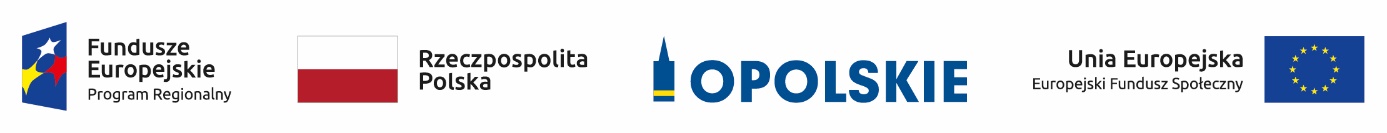    ………………….…..……….…                                                                          ………………………..(nazwa i adres Beneficjenta/Partnera)  			                             (miejsce i data)OŚWIADCZENIE W związku z przyznaniem (nazwa Beneficjenta oraz jego status prawny) ......................................................................... dofinansowania z budżetu środków europejskich, w części odpowiadającej finansowaniu Europejskiego Funduszu Społecznego 
w ramach Regionalnego Programu Operacyjnego Województwa Opolskiego 2014-2020 na realizację projektu pt.: ...................................................................... nr ………….…………………………..  (nazwa Beneficjenta/Partnera) ..............................................oświadcza, iż jest /nie jest* zobligowany do stosowania ustawyz dnia 11 września 2019r. Prawo Zamówień Publicznych (Dz. U. z 2019 r. poz. 2019, z późn. zm.).…..…………………                                                              (podpis i pieczęć)* zaznaczyć właściwe